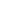 XXV SEMINARIO INTERNACIONAL DE CUIDADO"Impacto de la pandemia en el ejercicio de la profesión: aprendizajes y desafíos para el cuidado, la investigación y la educación"2021FORMATO PARA REGISTRO DE RESUMEN: PRODUCTO DE INVESTIGACIÓN EN CURSO O CONCLUIDOInformación de correspondencia:RESUMENEn un máximo de 500 palabras indique:Referencias (máximo 5):TítuloEscriba aquíAutoresEscriba aquí indicando su respectiva formación, vinculación al trabajo, la institución a la que pertenecen y/o patrocina, ciudad y país.Grupo o centro de investigaciónEscriba aquíSeleccione el tipo de enfoque:☐ Cualitativo	       ☐ Cuantitativo	    ☐ MixtoÁrea temáticaAutor principalEscriba aquíCorreo electrónico Escriba aquí correo institucional y personal o de respaldo:Números de contactoEscriba aquí su número fijo y/o número celularTítuloEscriba aquíPalabras Clave (máximo 3)1. 2. 3. Introducción:Metodología:Resultados:Discusión:Limitaciones: